Dr Nur Ozyilmaz, Consultant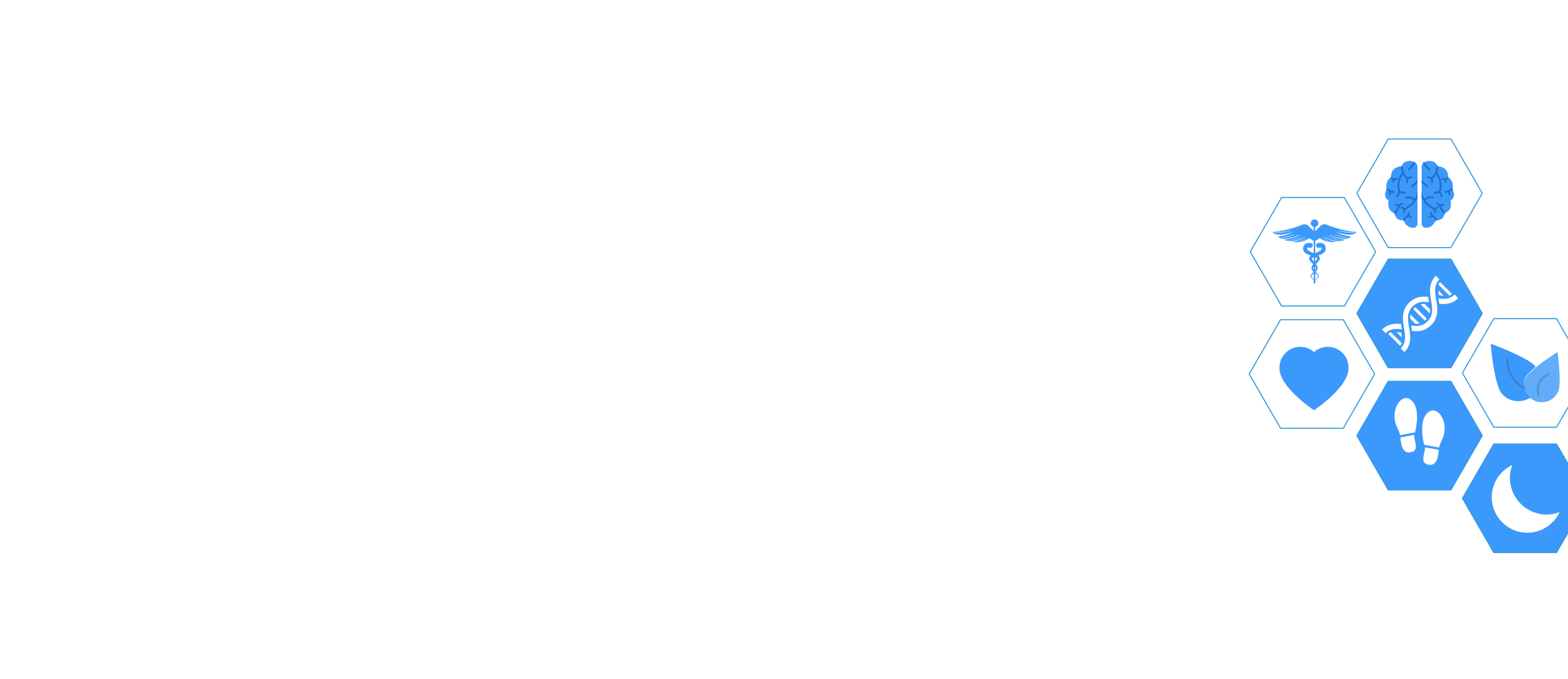 Integrative Health Specialist & PaediatricianGMC: 60382367Many thanks for filling the formhttps://www.drnur.co.ukcontact@drnur.co.uk58 South Molton Street, London, W1K 5SL020 7706 1997Children Patient Registration FormChildren Patient Registration FormChildren Patient Registration Form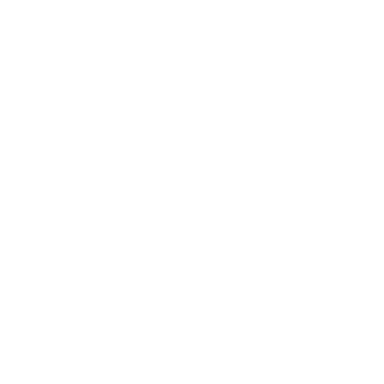 Rev: Jan 2019Rev: Jan 2019Contact DetailsContact DetailsDateNameDate of Birth (DOB)Home AddressTelephoneParents NamesParents OccupationsSchoolGPName of the other healthcare professionals involved?Are you under any specialist/hospital follow up?Is your child followed by social services?Contact details of social workerMedical BackgroundMedical BackgroundMedical BackgroundMedical BackgroundPresent ComplaintPresent Complaint HistoryPast Medical HistoryHospital Admission?Dates and reason for admission?Any hereditary disorders in the family?Any Accidents or Trauma?Developmental delay?Speech delay?Behavioural problem?Current MedicationsAllergyAppetiteFood IntolerancesDietDietDietBreakfastLunchDinnerSnacksAlcoholFluid IntakeAny fizzy drinksTea or Coffee ConsumptionsOtherOtherOtherHow often do you open your bowels?UrineIncontinence?Frequency?Urine tract infections?Any sleep problem?ExerciseVaccinations up-to-date?Social HistoryLive in a house or flat?How many people live at home?Any pets?Height/WeightWhat would you like to achieve from your consultation?The Referrer?!Please don’t forget to bring the personal child health record (red book), clinic letters and investigations results if you have any